«В регистр»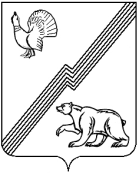 АДМИНИСТРАЦИЯ ГОРОДА ЮГОРСКАХанты-Мансийского автономного округа - ЮгрыПОСТАНОВЛЕНИЕот 04 декабря 2019 года                                                                                                                  № 2556О внесении изменений в постановление администрации города Югорска от 06.06.2019 № 1214 «Об утверждении административного регламента предоставления муниципальной услуги «Выдача разрешения на использование земель или земельных участков без предоставления земельных участков и установления сервитута, публичного сервитута»	В соответствии с Федеральным законом от 27.07.2010 № 210-ФЗ «Об организации предоставления государственных и муниципальных услуг»,  постановлением Правительства Российской Федерации от 03.12.2014 № 1300 «Об утверждении перечня видов объектов, размещение которых может осуществляться на землях или земельных участках, находящихся в государственной или муниципальной собственности, без предоставления земельных участков и установления сервитута», распоряжением Правительства Российской Федерации от 31.01.2017   № 147-р «Об утверждении целевых моделей упрощения процедур ведения бизнеса и повышения инвестиционной привлекательности субъектов Российской Федерации», постановлением администрации города Югорска от 21.09.2018 № 2582 «О порядке разработки и утверждения административных регламентов предоставления муниципальных услуг»:	1. Внести в приложение к постановлению администрации города Югорска от 06.06.2019 № 1214 «Об утверждении административного регламента предоставления муниципальной услуги «Выдача разрешения на использование земель или земельных участков без предоставления земельных участков и установления сервитута, публичного сервитута» следующие изменения:	1.1. Пункта 1 изложить в следующей редакции:«1. Административный регламент предоставления муниципальной услуги «Выдача разрешения на использование земель или земельных участков без предоставления земельных участков и установления сервитута, публичного сервитута» (далее - административный регламент, муниципальная услуга), регулирует отношения, связанные с выдачей разрешения на использование земель или земельных участков, находящихся в государственной или муниципальной собственности, без предоставления земельных участков и установления сервитута, устанавливает сроки и последовательность административных процедур и административных действий Департамента муниципальной собственности и градостроительства администрации города Югорска (далее - Департамент), а также порядок его взаимодействия с заявителями и органами власти и организациями при предоставлении муниципальной услуги.».	1.2. В пункте 11 :	1.2.1. В абзаце первом слова «25 дней» заменить словами «10 рабочих дней».1.2.2. В абзаце втором слова «, срок выдачи (направления) документов, являющихся результатом предоставления муниципальной услуги» заменить словами «подготовка и принятие решения о выдаче разрешения на использование земель или земельного участка (об отказе в выдаче разрешения на использование земель или земельного участка)».1.3. В абзаце четвертом пункта 34 слова «2 рабочих дней» заменить словами «1 рабочего дня».1.4. В пункте 35 :1.4.1. В абзаце девятом слова «8 рабочих дней» заменить словами «3 рабочих дня».1.4.2. В абзаце десятом слова «2 рабочих дней со дня рассмотрения заявления о предоставлении муниципальной услуги и» заменить словами «1 рабочего дня со дня».2. Опубликовать постановление в официальном печатном издании города Югорска и разместить на официальном сайте органов местного самоуправления города Югорска.  3. Настоящее постановление вступает в силу после его официального опубликования.Глава города Югорска					 			         А.В. Бородкин